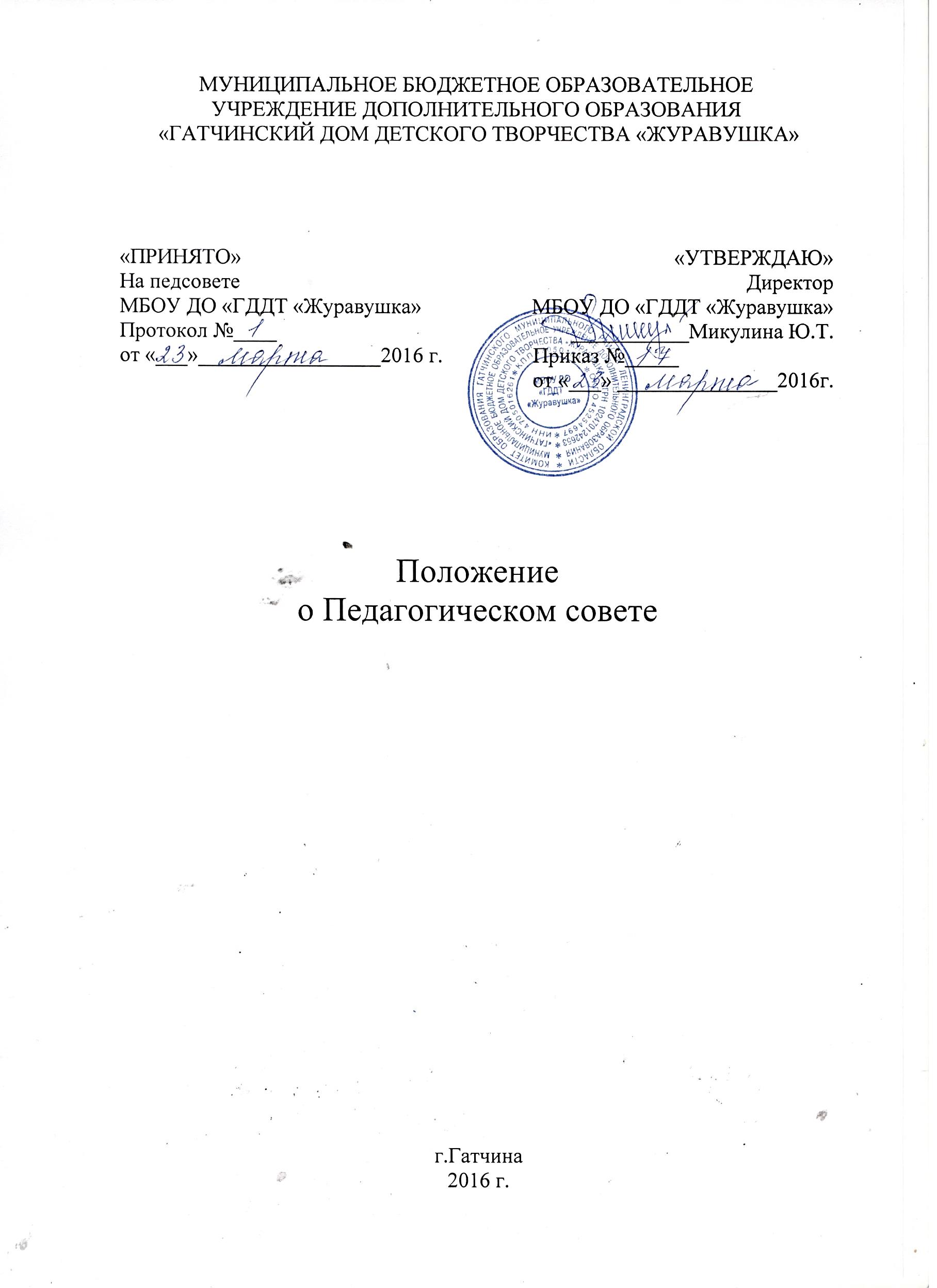 Общие положенияНастоящее положение разработано на основании Закона «Об образовании в Российской Федерации» № 273-ФЗ от 29 декабря 2012 года, Устава МБОУ ДО «ГДДТ «Журавушка» (далее Учреждение).Педагогический совет является постоянно действующим коллегиальным орган управления Учреждения для рассмотрения основных вопросов образовательного процесса. Изменения и дополнения в настоящее положение вносятся и принимаются Педагогическим советом и утверждаются приказами директора.Задачи и функцииГлавными задачами Педагогического совета являются:Создание общих подходов к разработке и реализации Программы развития Учреждения.Определение перспективных направлений функционирования и развития.Обобщение, анализ и оценка результатов деятельности педагогического коллектива по определенным направлениям.Внедрение в практическую деятельность педагогических работников достижений педагогической науки и передового педагогического опыта.Педагогический совет осуществляет следующие функции:Обсуждает и принимает План работы Учреждения.Обсуждает и принимает дополнительные общеразвивающие программы, учебные планы.Обсуждает и принимает локальные нормативные акты.Организация работыРаботой Педагогического совета руководит председатель, избранный открытым голосованием на весь учебный год.На заседания Педагогического совета в необходимых случаях могут быть приглашены представители общественных организаций, учреждений, взаимодействующих с Учреждением по вопросам образования, представители родительской общественности и другие лица. Необходимость их приглашения определяется председателем Педагогического совета. Лица, приглашенные на заседании Педагогического совета, пользуются правом совещательного голоса. Тематика педсоветов вносится в годовой план Учреждения с учетом задач МБОУ ДО «ГДДТ «Журавушка».Члены Педагогического совета имеют право вносить на рассмотрение совета вопросы, связанные с улучшением работы Учреждения.Процедура голосования определяется Педагогическим советом Учреждения.Во время голосования при равном количестве голосов решающим является голос председателя Педагогического совета.Время, место и повестка заседания Педагогического совета сообщаются не позднее, чем за две недели до его проведения.Организацию работы по выполнению решений Педагогического совета осуществляет директор Учреждения, ответственные лица, указанные в решении. На очередных заседаниях Педагогического совета он(и) докладывают о результатах этой работы.Руководитель образовательного учреждения в случае несогласия с решением Педагогического совета приостанавливает выполнение решения, извещает об этом Учредителя, который в трехдневный срок при участии заинтересованных сторон рассматривает данное заявление, знакомится с мотивированным мнением большинства членов Педагогического совета и выносит окончательное решение по спорному вопросу.Документация педагогического советаПротокол заседания подписывается председателем Педагогического совета и секретарем.Протоколы заседаний хранятся в делопроизводстве Учреждения.